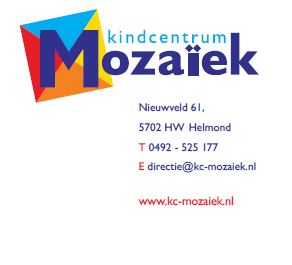 Schoolondersteuningsprofiel Kindcentrum MozaïekDe leerlingenpopulatie van  Mozaïek laat zien dat er veel kinderen met een (taal)achterstand zijn.  Dat vraagt van professionals speciale competenties om de basisondersteuning  te realiseren. Vaardigheden op het gebied van taalachterstand, pedagogisch handelen en communicatie, zowel met kinderen als met hun ouders, zijn bij alle teamleden aanwezig.Om invulling te kunnen geven aan ‘Passend Onderwijs’ heeft Mozaïek een ondersteuningsprofiel opgesteld  dat  in ruime mate voldoet aan de kenmerken van de basiszorg. Dat is zichtbaar vanuit:Inrichting onderwijs:Een concept waarbij meerdere leerkrachten in 1 groep werken.Aparte groepen voor ‘Onderwijs aan nieuwkomers (Nt2)’.Realiseren van alle ondersteuning aan kinderen binnen de eigen groep (= passend onderwijs).Interne begeleiders voor onderbouw, middenbouw, bovenbouw en nt2.Coördinatoren voor vve, taal, lezen, rekenen en wereldverkenning.Taalwerkplaatsen in de groepen 4, 5 en 6.Een topklas in groep 7.Een verrijkingsgroep voor kinderen van de groepen 5 t/m 8.Structurele samenwerking met peuterspeelzaal en kinderopvang.Planmatigheid (rond de extra zorg voor leerlingen).Bespreking van groepsoverzichten door leerkracht en intern begeleider.De cyclus rond verzamelen van gegevens, opstellen, uitvoeren en evaluatie van groepsplannen.Het bewaken van de opbrengsten op groep- en schoolniveau. De vorderingen van leerlingen worden bekeken aan de hand van de groei van de vaardigheidsscores. Borging van ons onderwijs door goed klassenmanagement en klassenbezoeken.Inzet van de digitale toets- en volgsystemen van ‘Kijk’, ParnasSys en Cito-LOVS.De materialen:Actuele lesmethoden met niveau- en tempodifferentiatie en ondersteuning vanuit ict, gebaseerd op de kerndoelen.Aanvullend remediërend materiaal, aansluitend bij de leerlijnen van de methodes.Een geheel eigen programma voor de nt2-kinderen.Via de methode ‘Groepsdynamisch Onderwijs’ geven we vorm aan onze sociaal-emotionele ontwikkeling.Er is een orthotheek.Het gebouw:Beschikt over ruime lokalen die functioneel zijn voor de uitvoering van de concepten (basisschool en nt2).Er zijn ruimtes/aparte werkplekken voor:- specifieke begeleiding van kinderen.- ib’ers en coördinatoren.Er is een BOS (Bibliotheek op school).Verdere voorzieningen: mindervalidentoiletten, lift, keuken, uitdagende speelplaats.De kennis:De basisondersteuning van Kindcentrum Mozaïek is gericht op de onderwijs-behoeften van de kinderen (Wat heeft het kind nodig?). Ten aanzien van inhoud en onderhoud van onze expertise kunnen we stellen dat:de leerkracht in de groep handelingsgericht werkt met groepsplannen.onze zorgstructuur dit handelingsgericht werken ondersteunt.door scholing, een groot deel van het team kennis en vaardigheden heeft op het gebied van specifieke onderwijsbehoeften van zorgleerlingen.leraren hun deskundigheid delen met teamleden vanuit collegiale consultatie (Lerende organisatie).De ambitie richt zich op ouderparticipatie vanuit partnerschap. Beleid en deskundigheid moet worden opgebouwd m.b.t. het invullen van een actieve rol	van onze ouders bij het leren in de thuissituatie  van onze kinderen.Samenwerking:Vanuit de achterstandenproblematiek is samenwerking met ketenpartners cruciaal voor kindcentrum Mozaïek. Daarvoor werken we samen:binnen het samenwerkingsverband door:- inzetten van aanbod en expertise onderwijs aan nieuwkomers (nt2).- actief te reageren op ondersteuningverzoeken van andere scholen op   het gebied van VVE en taalachterstand.- deelname aan gezamenlijke bijeenkomsten voor collegiaal overleg en   scholing.met een multidisciplinair ondersteuningsteam actief dat 5 à 6 keer per jaar bij elkaar komt, om de ondersteuning van de betreffende kinderen af te stemmen en waar mogelijk ook te realiseren. met een opvoed- en opgroeiadviseur die wekelijks aanwezig is op school. Zij ondersteunt vraag-gestuurd zowel de leerkracht als de ouder. ook met professionals van externe instanties als Opvoedondersteuners,  GGD, GGZ, CJG, Veilig Thuis scholen voor SO / VO en de gemeente.externe experts zijn op afroep beschikbaar.met de andere basisscholen in de wijk Helmond-Noord in een directeuren-overleg, waar passend onderwijs een vast agendapunt is.Als ‘Brede zorgschool’ zijn we handelingsverlegen wanneer kinderen:vanwege hun gedrag de ontwikkeling van andere kinderen in de groep in ernstige mate verstoren. Zij kunnen op Mozaïek ondanks alle kennis en kunde op pedagogisch en didactisch vlak niet voldoende ondersteund worden. Voor hen zullen we naar een passende oplossing elders zoeken. na veelvuldige inspanning onvoldoende ontwikkeling laten zien. Zij zullen in onze ogen beter op hun plek zijn in het speciaal (basis)onderwijs. We zullen dan ook niet nalaten hen daarnaar te verwijzen. zorg vragen die we vanuit het profiel ‘Brede zorgschool’ niet kunnen bieden.